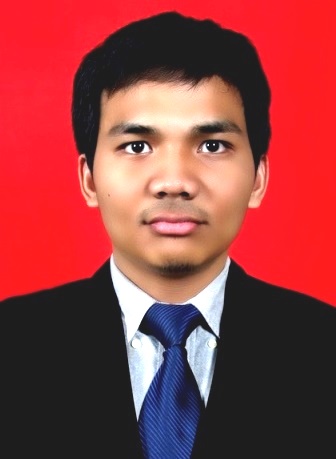 Data PribadiPendidikan RegulerPendidikan Non Reguler	Computer (Microsoft office)LPK Mahasin2009English courseBBC (Build Better Communication)2012English courseTBI (The British Institute)2013Pengalaman KerjaPT Djwirya Multimedia Indonesia (DJ Wirya Online Radio)Radio AnnouncerNovember 2011 – Maret 2012Program MagangMembantu penyiaran sebuah program radio yang dijalankan sebagai pengisi acara tersebut dari waktu yang telah ditentukan untuk menghibur pendengar.PT Mitra Adi Perkasa, TbkAssistant Store Manager Pull & Bear Grand IndonesiaFebruari 2014 – September 2014Bertanggung jawab akan keberlangsungan outlet cabang toko dari segi penjualan, display outlet, administrasi, logistik dan lain-lain.PT Mandom Indonesia, TbkKey Account SupervisorArea DIY Yogyakarta dan Jawa Tengah Bagian SelatanJanuari 2015 – sekarang1. Bertanggung jawab terhadap modern market sales area yang ditangani. 2. Merencanakan, implementasi, evaluasi program promo yang diadakan. 3. Memonitor area yang ditangani mulai dari sales, promo, service level, dan lainnya4. Menjalin hubungan baik antara pihak retailer dan distributor dengan PT Mandom Indonesia, Tbk5. Negosiasi dengan pihak National Chain, Premium Store, Local Chain dan Local Store yang dipegang dalam melakukan kegiatan promosi, event dan program kerjasama yang ingin dilaksanakan di area tersebut.6. Mempersiapkan perjanjian kerjasama Trading Term dengan outlet retail local yang terkait.7. Menjaga cost ratio untuk program promosi agar biaya yang dikeluarkan masih ada dalam koridor budget supplier.8. Mengembangkan produk baru maupun existing bersama dengan retailers melalu berbagai cara seperti branding, promo, sponsorship, dll.9. Menganalisa aktifitas kompetitor dalam segi kacamata sales and marketing dan merencanakan, implementasi dan evaluasi program counter attack produk.Pengalaman Organisasi	Ketua MPK SMAN 4 Depok	Tahun 2006-2007	Wakil Ketua OSIS SMAN 4 Depok	Tahun 2007-2008	Menteri Seni dan Budaya BEMJ KPI UIN Jakarta	Tahun 2011-2012Nama:Muhammad Zidni RizkyTanggal Lahir :20 Agustus 1991Jenis Kelamin:Laki – lakiNo. Telepon:021-8733714No. HP:0813-1508-4060Email:zidni_rizky@yahoo.co.id/ zidnirizky@gmail.comAlamat :Jl.Radar AURI Gg.H.Ramin No.49 RT.03/09 Cimanggis, Depok 164521997 - 2003SDN Tugu IILulus2003 - 2006SMPIT Al KahfiLulus 2006 - 2009SMAN 4 DepokLulus2009 - 2013UIN Syarif Hidayatullah JakartaLulus (3,26) jurusan komunikasi